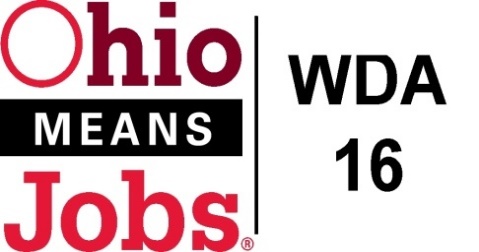 AREA 16 Council of Government (COG)                     Minutes                                                            April 6, 2018          Harrison County DJFS Present: Mark Dr. Graham (Jefferson Co.), Lewis Mickley (Carroll Co.) and  Don Bethel (Harrison Co: Chair)Visitors:  Vince Gianangeli, Betty Ferron,  Scott Blackburn, Kate Offenberger, Mike Schlanz,  Jennifer Burns, Deb Knight, Mike McGlumphy, Rich Gualtiere,  Rebecca Safko, Rob GuentterCall to Order:  Meeting called to order by Chairperson, Don Bethel at 1:03pmApproval of Minutes:Motion made to approve the minutes from Feb 2, 2018, as written.Motion 11-2018 to approve 9/22/17 COG Minutes   1st- Dr. Graham, 2nd- Lewis Mickley Motion CarriedFinancial/Participant Reports (Rebecca)Motion made to approve the following reports:Feb 2018 Financial ReportFeb 2018 Allocation /Expense Report              Vince and Rebecca were congratulated by the COG for another successful Perfect State Audit!              The letter from Dave Yost, Auditor of State was circulated.Motion 12-2018 to approve Financial Report 1st- Dr. Graham, 2nd- Lewis Mickley Motion CarriedFunding Transfers:   Administrative Funds to cover: Jefferson Co Youth $858.47 (IN $214.62, OUT $643.85), Adult $770.40, DW $861.13 Total $2,490.00; Harrison Co Adult $24.49, DW $32.78, and Youth $86.73 Total $144.00	The WDB16 approved this transfer on 3/30/18 Motion 03-2018.Motion 13-2018 to approve these Fund Transfers 1st- Dr. Graham, 2nd- Lewis Mickley Motion CarriedWIOA Update (Rob) Rob reviewed his written staff report and highlighted the upcoming staff Social Media Training, Youth Service 14 Element Procurement is underway, Youth and Adult and DW Framework and Design procurements for Jefferson and Harrison Counties are underway, the BRN grant will be submitted this month, and our WDA16 Rapid Response Plan has been approve d by the State.  There was a discussion about the JFS Directors meeting to review all of the bids after Youth Council review and scoring, to sort out recommendations for WIOA funding vs what the JFSs’ will cover with TANF dollars.  A meeting for Staff to the Board and the JFS Directors was set for April 30, 2018 at 8am at the Jefferson Co JFS office.County Updates:   Belmont Co:  Mike Schlanz spoke about the very successful Job Fair held in Belmont Co on April 4.  It was the largest ever with 141 businesses registered.  He also shared that a Veteran “mystery shopper” had a good experience at the Belmont One-Stop.Carroll Co:  Jennifer shared that Carroll Co is having a Job Fair on May 9 at the County Fairgrounds.  This falls within the Governors’ Workforce Transition Offices In-Demand Jobs Week celebrations. Harrison and Jefferson Co:  Jefferson Co is having their Job Fair on May 16 at Florian Hall.  They also reported that their CCMEP program is full for the summer.Additional BusinessNoneNext Meeting: Friday June 15, 2018 at 1pm at Harrison County DJFS.  Motion to Adjourn at 1:43pmMotion 14-2018 to Adjourn 1st-Dr Graham 2nd Lewis Mickley    Motion Carried        _________________________________________________        _____________Board Chair                                                                                                Date